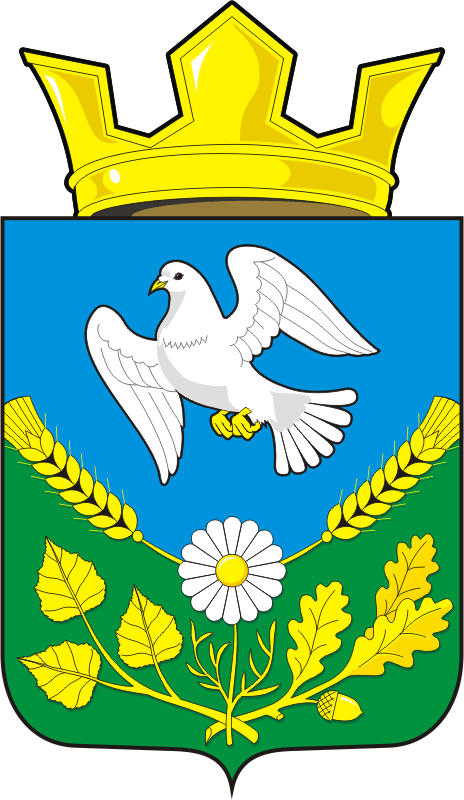 АДМИНИСТРАЦИЯ НАДЕЖДИНСКОГО СЕЛЬСОВЕТАСАРАКТАШСКОГО РАЙОНА ОРЕНБУРГСКОЙ ОБЛАСТИП О С Т А Н О В Л Е Н И Еот 23.03.2020                              с. Надеждинка                                     №  19-п Об утверждении Порядка исполнения бюджета Надеждинского сельсовета по расходам и источникам финансирования дефицита бюджета  Надеждинского сельсовета      В соответствии с Бюджетным кодексом Российской Федерации, решением Совета депутатов Надеждинского сельсовета  от 27.06.2019 № 147 «Об утверждении Положения о бюджетном процессе в  муниципальном образовании  Надеждинский сельсовет Саракташского района Оренбургской области» и во исполнение решения Совета депутатов Надеждинского сельсовета о бюджете муниципального образования Надеждинский сельсовет, администрация Надеждинский сельсовет ПОСТАНОВЛЯЕТ:    1.  Утвердить Порядок исполнения бюджета Надеждинского сельсовета по расходам и источникам финансирования дефицита бюджета Надеждинского сельсовета (Прилагается).    2. Настоящее постановление вступает в силу со дня подписания и распространяется на правоотношения, возникшие с 1 января 2020 года.    3. Контроль за исполнением настоящего постановления возложить на специалиста- бухгалтера (Косякову Л.Н.).Глава администрации МОНадеждинский сельсовет                                     О.А.Тимко                                                       Разослано: администрации р-на, администрации сельсовета, прокурору р-на                                        Приложениек постановлению администрации                                                                             МО Надеждинский сельсовет                                                                                                               от  23.03.2020 № 19-пПОРЯДОКисполнения бюджета Надеждинского сельсовета по расходам  и источникам финансирования дефицита бюджета Надеждинского сельсовета	1. Настоящий Порядок разработан в соответствии с Бюджетным кодексом Российской Федерации в целях исполнения бюджета муниципального образования Надеждинский сельсовет, Положения о бюджетном процессе в МО Надеждинский сельсовет, утвержденного решением Совета депутатов Надеждинского сельсовета  от 27.06.2019№ 147 «Об утверждении Положения о бюджетном процессе в МО Надеждинский сельсовет Саракташского района» и устанавливает порядок исполнения бюджета Надеждинского сельсовета по расходам и источникам финансирования дефицита  бюджета Надеждинского сельсовета (далее - Порядок). 	2. Исполнение бюджета Надеждинского сельсовета организуется администрацией Надеждинского сельсовета (далее – администрацией) в соответствии со сводной бюджетной росписью бюджета Надеждинского сельсовета и кассовым планом.	3. Учет операций по расходам бюджета Надеждинского сельсовета и источникам финансирования дефицита бюджета Надеждинского сельсовета (далее – расходы), осуществляемым администрацией, производится в соответствии с действующим бюджетным законодательством.	4. Исполнение бюджета Надеждинского сельсовета по расходам предусматривает:          - принятие бюджетных обязательств;	- подтверждение денежных обязательств;	- санкционирование оплаты денежных обязательств;	- подтверждение исполнения денежных обязательств.	5. Принятие бюджетных обязательств, предусматривает заключение администрацией  муниципальных контрактов, иных договоров с физическими и юридическими лицами, индивидуальными предпринимателями или принятие бюджетных обязательств в соответствии с законом, иным правовым актом, соглашением. 	Администрацией при заключении муниципальных контрактов, иных договоров на поставку товаров (выполнение работ, оказание услуг) вправе предусматривать авансовые платежи в соответствии с решением Совета депутатов о бюджете муниципального образования на соответствующий финансовый год. 	Принятие бюджетных обязательств получателями средств  осуществляется в пределах бюджетных ассигнований, лимитов бюджетных обязательств.        Принятие бюджетных обязательств в части обеспечения выполнения функций по поставкам товаров, выполнению работ, оказанию услуг производится в соответствии с утвержденным порядком на размещение заказов и учета бюджетных обязательств, принимаемых в соответствии с муниципальными контрактами (договорами).	6. Подтверждение денежных обязательств заключается в подтверждении обязанности оплатить за счет средств бюджета Надеждинского сельсовета денежные обязательства в соответствии с платежными и иными документами, необходимыми для санкционирования их оплаты.	Платежные и иные документы представляются администрацией  в территориальный орган Федерального казначейства по Саракташскому району по месту открытия им лицевого счета. 	7. Санкционирование оплаты денежных обязательств производится в форме совершения разрешительной надписи в порядке, установленном администрацией сельсовета.	8. Подтверждение исполнения денежных обязательств осуществляется на основании платежных документов, подтверждающих списание денежных средств с единого счета бюджета Надеждинского сельсовета в пользу физических или юридических лиц, индивидуальных предпринимателей, бюджетов бюджетной системы Российской Федерации по исполнению денежных обязательств получателей средств.9. Оплата денежных обязательств производится в порядке поступления платежных и иных документов в пределах остатка средств на едином счете бюджета Надеждинского сельсовета.10. Платежные и иные документы для санкционирования оплаты денежных обязательств представляются администрацией в территориальные органы Федерального казначейства по Саракташскому району за 3 рабочих дня до окончания финансового года. 	11. Бюджетные обязательства, санкционированные к оплате, подлежат к оплате до последнего рабочего дня текущего года включительно в пределах остатка средств на едином счете бюджета Надеждинского сельсовета.	Операции по исполнению бюджета Надеждинского сельсовета по расходам и источникам финансирования дефицита бюджета Надеждинского сельсовета завершаются 31 декабря текущего  года.	Бюджетные ассигнования, лимиты бюджетных обязательств и предельные объемы финансирования года прекращают свое действие 31 декабря текущего года.